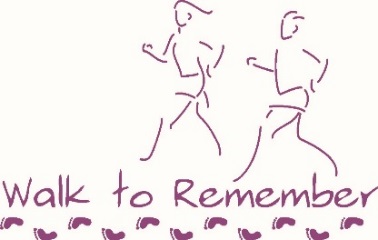           FUNDRAISING IDEAS FROM A TO ZA  Auctions – Ask for donations from local businesses and set up a live or silent auction.  Auctions can be held at home, during a party or even at a family reunion!  Get creative – auction off the boss as your personal assistant for the day, auction off that close parking spot, auction off your centerpieces, ask everyone to bring their favorite bottles of wine and auction them all off!BBirthday Party – Instead of gifts, hold a specially-themed birthday party and ask for donations for the Walk To Remember.Book Sale – Ask your team to bring in all of their gently used books and reach out to local bookstores and libraries to donate overstocked books. Spread the word, set up a table (at a mall or in a lobby) and sell!  Include a thank you bookmark with a photo of your team at last year’s Walk and include a link to your personal fundraising page.CChange Jar – Each team member takes a jar and the first person to fill it up gets a prize. Start off with small jars and increase in size each round. Prizes get better with each round.Cook Off -- Who makes the tastiest banana bread in your office?  Which team member bakes the best cupcakes?  Tasting judges charge folks for each voting ballot.  Whoever gets the most votes wins a prize.DDance Off -- Which classmate or officemate has the best moves?  Hold a dance off to find out!  Each dancer pays an entry fee as well as judges. Each round has a surprise theme (disco, ballet, river dance, robot).Darts – Just hold an old-fashioned game of darts at your home or local bar!  Ask for an entry fee of $5 per person and the winner takes home a nice prize!EEnvelopes at a restaurant – Ask local restaurants to allow you to place envelopes asking for donations at each table. Waiters will check for funds after each sitting.FFace Painting – Set up a booth at a park or in conjunction with another event and ask talented volunteers to paint away – charge $5 per design!GGame Night – Host a party and have every team member bring their favorite game. $10 to get in the door!  Or hold a card tournament with a $20 entry fee –half goes to the winner and half goes to your Walk team!  Set up a concession stand for extra fundraising.Garage Sale – Team members band together by donating items for one huge garage sale.HHaunted House – Decorate a porch, patio, garage or outdoor/indoor space. Set up a couple of games (bob for apples, witch hat ring toss) and charge $5 admission.I.Ice Cream Social – Host an office get-together by selling packaged ice cream or by making sundaes.  Don’t forget the toppings!JJail and Bail – “Kidnap” a boss, principal, owner of a restaurant, and ship them off to jail.  They can post their own bail or they can solicit from friends, family and employees.KKaraoke Night – Hold this event at a popular neighborhood spot and charge entrance OR rent a karaoke machine and hold a tournament at your house.  Voting is done in dollars.LLemonade Stand – It’s a classic and effective.  Let the kids help out and make the lemonade with a twist – add fresh fruit, serve as a slushy, or add seasonal accents!Lunch with the CEO or Celebrity – Auction off a special lunch with the CEO of your company or a local celebrity!MMatching gifts – Many companies already have a matching gift program. Ask your company to match what you raise.  This is a simple way to double your funds!NNew Year’s Eve Party – Bring in the New Year with donations to your Walk team!  Make this party one not to miss with a unique theme, drawings and prizes.Net-work – Are you on Facebook, Twitter, Pinterest or any other social media sites?  Use them to let your friends, family, and colleagues around the country know about your fundraising efforts for the Walk To Remember.  Post updates on your goal and progress. Include links to your Walk webpage.OOffice Olympics – Have a fun day at work by holding events like typing competitions, swivel chair races, staple pull contests, stress ball toss and more. Ask “athletes” to pay an entry fee.PPancake Breakfast – This is a perfect event to host before work or worship service.  Create a mouthwatering hot breakfast menu with coffee, tea and juice.  Charge $10 a plate!QQuiz Bowl – Hold a trivia night at a local establishment. See if the restaurant will donate a gift card to the winner and a portion of the night’s proceeds for your Walk To Remember team.RRapping Contest – Showcase friends, family and co-workers by rapping the night away at a club or at someone’s house.  $10 entry fee and the winner takes home a prize.SServices – Team members offer a service that they perform and donate proceeds. Examples:  salon/spa, photography, financial consultation, babysitting, dog sitting, golf lessons, etc.TTheatre Night – Ask your local theatre to put on a special performance in honor of increasing Alzheimer’s awareness. A portion of the revenue from tickets sold goes to support your Walk team.UUgly Sweater Contest – Get a group involved and have the audience vote by using dollars ($1 = one vote).  Split the pot with the winner.VVacation Day – Ask your employer if they can offer a paid vacation day as a prize for your fundraiserVIP Parking – Hold a drawing for that coveted parking spot!WWine tasting Party – Get the wine, cheese, and chocolate donated or pull from your team members’ stashes!  Invite all your friends and family to come and charge admission!XX-mas Party – Dedicate your yearly Holiday Party to the Walk To Remember. Ask family, friends and co-workers for donations instead of presents. Attach pledges in honor of loved ones struggling with the disease and/or their caregivers on the branches of a holiday tree.X Marks the Spot – Have a Treasure Hunt, sniff out clues, and have team compete against each other to discover the donated “hidden treasure.”YYoga Lunch – Get your co-workers to “ummmmmm” away work stress in a yoga session during a lunch hour.  Find a yoga instructor who will donate half or all the proceeds back to your Walk team.  Not into Yoga?  Try Zumba!ZZany Day – Get people to pay to dress in the craziest outfits they can come up with. Host a party and charge $5 per entry.  Winner takes some a prize!ZZZZZZZs – Pay a fee to catch some extra Zs and come in late to work one Friday.